SECRETARIA MUNICIPAL DE EDUCAÇÃOPREFEITURA MUNICIPAL DE PONTE ALTA DO NORTE-SCESCOLAS: CEME GENTE PEQUENACEME RECANTO DA CRIANÇANÚCLEO MUNICIPAL JOSÉ DE ANCHIETADISCIPLINA: ARTEPROFESSORA: AMANDA ROCHAALUNO(A):____________________________________________SÉRIE:  1º  E 2º ANO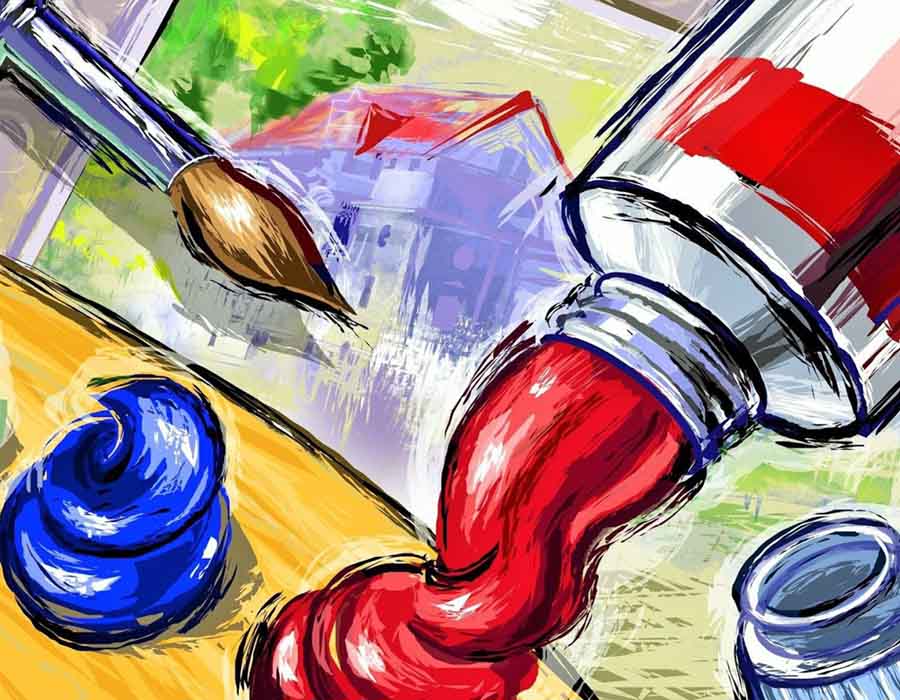 NOVEMBRO/2020OLÁ MEUS QUERIDOS, TUDO BEM?QUERO QUE SAIBAM QUE ESTOU MUITO CONTENTE EM VER O EMPENHO, CAPRICHO E CARINHO NA RESOLUÇÃO DAS ATIVIDADES. ESTÁ SAINDO UM TRABALHO MAIS LINDO DO QUE O OUTRO.FICO MUITO FELIZ, AO VER TANTA CRIATIVIDADE. VOCÊS REALMENTE SÃO DEMAIS.CONTINUEM USANDO SUA IMAGINAÇÃO E CRIATIVIDADE SEMPRE.JAMAIS PERMITAM QUE LIMITEM SEU PODER CRIATIVO, POIS SÃO PESSOAS ASSIM QUE REVOLUCIONAM A HISTÓRIA DA HUMANIDADE.UM GRANDE ABRAÇO, E MUITOS BEIJINHOS COLORIDOS!PROFESSORA: AMANDA ROCHA.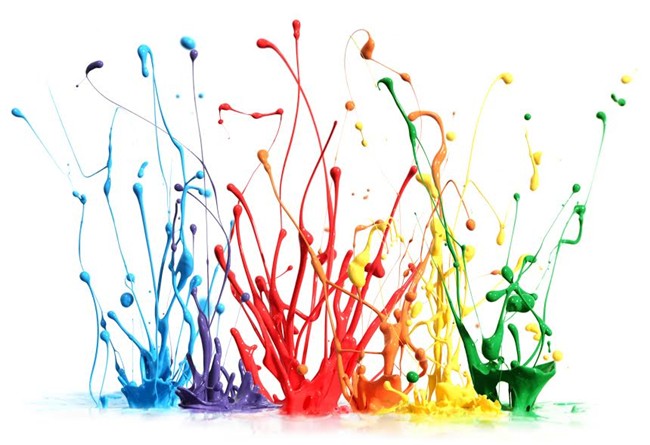 DATA: 05/11/2020 – 2HALUNO(A):______________________________________________________DISCIPLINA:  ARTEMÁSCARAS: A MÁSCARA ESTÁ PRESENTE EM DIVERSAS CULTURAS. ALGUMAS SÃO UTILIZADAS COMO ADEREÇOS EM PEÇAS TEATRAIS, OUTRAS UTILIZAM AS MÁSCARAS PARA SE SENTIREM MAIS PRÓXIMOS DE SEUS ANCESTRAIS. COMO PODEM VER A MÁSCARA TEM MUITOS SIGNIFICADOS, DEPENDENDO DO CONTEXTO EM QUE ESTÁ INSERIDA.HOJE SABEMOS QUE A MÁSCARA FAZ PARTE DE NOSSA ROTINA E TEM UM IMPORTANTE PAPEL, QUE É A PRESERVAÇÃO DE NOSSAS VIDAS NO COMBATE AO COVID 19.NO ESPAÇO ABAIXO, DESENHE AS MÁCARAS PEDIDAS: MÁSCARA DA CULTURA AFRICANA;MÁSCARA PROTETORA AO COVID 19